GEREFORMEERDE KERK WAPADRANTSONDAG 7 OKTOBER 2018TEKSGEDEELTE: 2Timoteus 3:1-17 (Fokus: vers 13-15)TEMA: VOORTGAAN OF BLY?InleidingOns leef in ‘n wêreld wat die hele tyd aan die verander is. Miskien is jy ook soos die kinders: as hulle my foon beetgekry het, lyk hy nie meer dieselfde nie. Hulle is alewig besig om goed daarop te wil verander. Want dis die wêreld waarin ons leef: ons is die heeltyd besig om te verander, nuut te maak, oor te doen. In ‘n sekere sin is dit heerlik en opwindend. Daar is die heeltyd nuwe dinge om na uit te sien en om te ontdek. In ‘n ander sin maak dit van ons ‘n onrustige generasie. “Going forward...” het amper die slagspreuk geword. Ons is aan die beweeg. Ons moet voortgaan.En natuurlik is dit nie alles sleg en verkeerd nie, want dis hoe die lewe werk. Tyd staan nie stil nie. Daar is beweging. Ons is saam met God oppad. Hy Hy staan ook nie stil nie. En tog is daar tye en situasies waar die Here van ons vereis om juis nie aan te beweeg nie. Om nie voort te gaan nie. Om juis te bly, om vas te staan waar ons is!Paulus skryf vir Timoteus hiervan. Kom ons lees wat hy skryf in 2 Timoteus 3:1-17:Lees 2 Timoteus 3:1-17 (1983 Afrikaanse Vertaling) Die eerste klompie verse van hierdie gedeelte is eintlik vreesaanjaend, nie waar nie?Kyk net die geweldige klomp sondes waaroor Paulus skryf: dis soos ‘n kolkende maalstroom van booshede wat onkeerbaar alles in sy pad meesleur en vernietig (verse 2-9).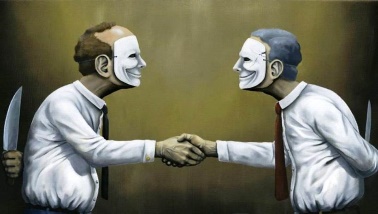 ‘n Groot deel hiervan is misleiding en bedrog. Die wêreld is vol van mense wat só optree: hulle mislei ander mense – of hulle is self só mislei dat hulle hulle eie sondes en boosheid nie meer kan raaksien nie. Dit is die leuen wat alles oorheers. Hulle verset hulle teen die waarheid (vers 8).Hierdie mense is goddeloos. Hulle is God-loos. (vers 13). Hulle is in hulle verstand verward en in die geloof ‘n mislukking (vers 8), skryf Paulus. Dis darem ‘n baie skerp oordeel wat Paulus hier uitspreek! En tog, as ons die dinge wat hy noem mooi bekyk, is hy in die kol. Dit is wat gebeur wanneer die vader van die leuen ‘n vastrapplek kry – en die ou mens (die sondige mens in ons) kans kry om op te staan.Daarom waarsku Paulus so dringend in vers 5: “Bly weg van sulke mense af!” Moenie eers nader gaan om te gaan kyk nie. Moenie dink jy sal kan staande bly nie. Bly net weg!Voortgaan?En dan wys Paulus op iets wat ook deel is van hierdie maalstroom van booshede wat die wêreld vernietig. In vers 13 lees ons dit:Maar goddelose mense en bedrieërs sal voortgaan van kwaad tot erger. Hulle mislei ander en word self ook mislei.Sien jy dit? Daar is voortgang. Daar is beweging. Maar dit is nie die voortgang en beweging wat die Here wil hê in sy koninkryk nie. Hierdie beweging laat hulle net nog met meer spoed op die afgrond afstorm (soos ons lees in Psalm 73:18-20). In hulle misleiding tel hulle net nog meer momentum en spoed op. Hulle het los van die Here en sy Woord begin leef. Hulle het oor die grense gegaan wat die Here daarstel. En hulle kan nie terugkom nie. Hoe meer hulle voortgaan, hoe meer oortree hulle. Hoe meer hulle oortree, hoe meer ontken hulle dit. Hoe meer hulle dit ontken, hoe meer skade maak hulle. Hulle eie verwronge gedagtes en voorkeure het hulle kompas geword. Hulle gaan voort van kwaad na erger.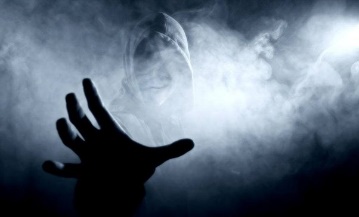 Hoeveel keer sien ‘n mens dit nie?Wanneer jy die leuen kans gee, neem dit jou lewe oor. Sonder dat jy besef, word jou diepste gedagtes daardeur oorrompel. Dit word só deel van jou diepste dryfvere en keuses, dat jy naderhand nie meer kan onderskei tussen waarheid en leuen nie. Dit word ‘n hele wet op sy eie. Dit oorheers alles wat jy dink en doen en sê.En die ergste van alles: jy kan dit nie meer stop nie. En dit word nie beter nie. Dit word net erger. Veel erger. Paulus noem hulle goddelose mense in vers 13. In die Grieks beteken dit letterlik immorele of bose mense. Dis duidelik nie mense wat vir God ken en aanbid nie. Hulle het dalk nog die uiterlike skyn van die godsdiens, maar die krag van die godsdiens ken hulle nie (skryf Paulus in vers 5).Dis nogal iets verskrikliks om oor na te dink: daar is mense wat lyk of hulle regtig godsdienstig is, of hulle God ken. Maar dit is ‘n leuen: in werklikheid is hulle totaal boos en immoreel. Op die oog af lyk hulle vroom en opreg, maar diep hier binne is daar net onreg en leuens en gevaar. Hulle is dikwels die gevaarlikste van almal, want hulle maak dit uiters moeilik om te onderskei: wat is waarheid en wat is leuens?En wat meer is: hulle vervolg die ware Christene – in die naam van ware godsdiens. Hulle smeer die ware gelowiges swart, veroordeel hulle, maak hulle af as leuenaars en bedrieërs. Kyk net hoe waarsku Paulus in vers 12:Almal wat in Christus Jesus toegewy aan God wil lewe, sal ook vervolg word. Nie net fisies nie, maar op allerhande ander subtiele en selfs openlike maniere val hulle die ware kerk van die Here aan – almal wat toegewy aan God wil lewe. En dit hou nie op nie. Dit gaan voort van kwaad na erger. Net so terloops, hierdie vers sê ook dat jy kan toets waar jy staan: as jy jou eie toewyding aan God wil toets, kyk ‘n bietjie wat is die reaksie van die wêreld op wat jy doen en sê. As hulle teen jou draai en jou vervolg, is dit waarskynlik omdat jy die waarheid van die evangelie leef. Maar as hulle tevrede en ingenome is met jou, moet jy dalk begin wonder oor jouself..!Die wêreld is vol bose bedrieërs. Hulle gaan voort van kwaad tot erger. Hulle mislei ander en word self mislei. En hulle los ons nie uit nie. Ons moet realisties wees en verwag dat ons op allerhande maniere vervolg sal word. Die wêreld kan Jesus Christus nie verdra nie. En ons moet nie dink dat ons die vervolging sal vryspring nie.Bly!So, hoe kan ek en jy staande bly in so ‘n wêreld?Hoe kan ons – terwyl ons nog hier op aarde is – ons roeping vervul en tussen al die leuens en misleiding deur as dissipels van Jesus Christus bly leef?Hoe kan ons God nog steeds in liefde en waarheid eer met dit wat ons dink en doen en sê?Paulus se raad aan Timoteus is ook vir my en jou kosbaar en relevant vandag.Kyk weer hoe roep hy vir Timoteus op in vers 14-15:Maar jy, bly by wat jy geleer het en wat jy vas glo. Jy weet tog wie jou leermeesters was en jy ken van kleins af die heilige Skrif. Dit kan jou die kennis bybring wat tot verlossing lei deur die geloof in Christus Jesus.Bly vasstaan by die waarheid van die Skrif. Hierop is jou geloof gebou. Dit is die grond waarop jy die kwaliteit van jou leermeesters se lewens beoordeel. Aan die vrugte word die boom immers geken!Die waarheid van die heilige Skrif is wat nodig is om te verstaan en te glo dat Jesus Christus die middelpunt en fokus van die heelal is. Dat Hy verlos uit sonde en leuens en boosheid. Dat Hy ons vrymaak om in die waarheid te kan lewe. Dat Hy ons nuut maak. Dat Hy ons ewige verlossing gee. Dit bring weer perspektief en sekerheid in ‘n wêreld vol bedrog. Moenie hiervan wegbeweeg nie. Hier bly jy vasstaan!Dis belangrik om te onthou dat Paulus hier in die eerste plek na die Ou Testament verwys wanneer hy skryf oor die heilige Skrif wat Timoteus van kleins af ken. Natuurlik weet ons dat ons dit ook só kan verstaan dat dit die Nuwe Testament insluit. Ons het vandag die volledige Skrif, die Woord van God tot ons beskikking. Juis hierdie brief aan Timoteus was deel daarvan dat die Woord nog besig was om volledig in wording te kom.Die boodskap is duidelik: in ‘n wêreld vol leuens en bedrog, is daar net een antwoord - die waarheid van die Woord van God. Die Bybel is nie maar net ‘n interessante geskiedenisboek wat vertel oor die ou tyd nie. Dit is oneindig dieper as dit: die Woord is die selfopenbaring van God aan ‘n wêreld wat vol leuens en boosheid is Die Woord staan vas, want God staan vas. Hy verander nie. Die Woord is die antwoord vir ‘n wêreld wat besig is om homself teen ‘n geweldige spoed te vernietig. Die Woord is die oplossing vir ‘n wêreld wat koersloos en hoop-loos geword het. Die Woord leer my en jou hoe om hierdie heerlike waarheid in hierdie wêreld te verkondig met alles wat ons doen en sê. Kyk weer hoe aangrypend skryf Paulus dit hier in vers 16-17:Die hele Skrif is deur God geïnspireer en het groot waarde om in die waarheid te onderrig, dwaling te bestry, verkeerdhede reg te stel en ‘n regte lewenswyse te kweek,sodat die man wat in diens van God staan, volkome voorberei en toegerus sal wees vir elke goeie werk.Hoe antwoord ek die leuens van die wêreld?Hoe bly ek staande te midde van vervolging, aanvalle en misleiding in hierdie wêreld?Deur juis nie saam te gaan met hulle wat met allerhande menslike slimmighede en leuens werk nie. Hulle wat beweer dat hulle die waarheid onder die knie het. Hulle wat beweer dat hulle al by die Bybel verbybeweeg het – dat hulle voortgaan op ‘n verdere en nuwe pad van ontdekking en verstaan van die werklikheid nie. Nee.Deur te bly by die gesagvolle waarheid van die Woord van God.Deur my daarin te oefen en my daarin te verdiep.Deur te bid dat die Gees van God (die Outeur van die Woord) hierdie waarheid voortdurend aan my sal oopmaak en aan my sal leer.SlotDie wêreld is vol leuens en bedrog. Vol mense wat allerhande booshede pleeg onder die vaandel van die waarheid. En wat almal vervolg wat steeds toegewy aan God wil lewe in Christus Jesus.Bly weg van sulke mense af.Bly ook weg van hulle wat jou wil laat verstaan dat hulle aanbeweeg het – oppad na ‘n nuwe waarheid, hulle eie waarheid. Hulle gaan voort van kwaad tot erger. Hulle mislei ander en word self mislei.Bly by die gesagvolle waarheid van die heilige Skrif. Hou daaraan vas. Oefen jou daarin. Bid dat die Gees van God dit nog duideliker vir jou sal uitlê. En leef dit – elke dag!Amen.